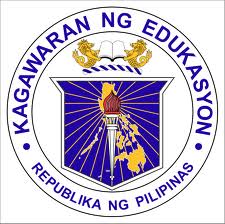 CS Form No. 4Series of 2017Republic of the PhilippinesDEPARTMENT OF EDUCATIONRegion IX, Zamboanga PeninsulaSCHOOLS DIVISION OF ZAMBOANGA DEL NORTEDipolog City 7100CERTIFICATION OF ASSUMPTION TO DUTY		This is to certify that Mr./Mrs./Ms. ____________________________ hasassumed the duties and responsibilities as ______________________________ of _________________________________ effective _______________________.		This certification is issued in connection with the issuance of the appointmentof Mr./Mrs./Ms. ___________________________ as _____________________________.		Done this _____ day of _____________________ in ________________.   							     ___________________________________								            School Principal / Head	Date: ______________	Attested by:	MARYLYNNE B. BAYRON 	  Administrative Officer IV